新 书 推 荐中文书名：《绝佳帽子》 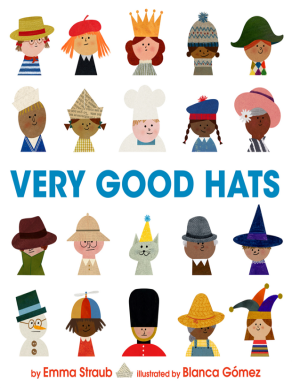 英文书名：VERY GOOD HATS 作    者：Emma Straub; illustrated by Blanca Gómez出 版 社：Rocky Pond Books代理公司：WME/ANA出版时间：2023年1月代理地区：中国大陆、台湾页    数：32页审读资料：电子材料	类    型：故事绘本版权已授：繁体中文，巴西，韩国，美国亚马逊本月最佳图书!畅销小说家艾玛·斯特劳布的第一本图画书!这是一本欢快而富有创意的朗读书它将激励孩子们以全新的方式看待普通物品“奇思妙想充斥在色彩斑斓的书页之间，帽子可不仅仅是为了盖住你的头... ... “孩子们可以戴上他们的思考帽，设计各种帽子，各种各样的生物和物体可以来戴它们。数字插图结合了纸拼贴，同和文本一样丰富多彩、生动活泼、富有创造力。”内容简介：有些人认为帽子是你可以在时装店买到的花哨的东西，但这只是冰山一角。在这本书中，橡子和覆盆子是你手指的舒适帽子，空布丁杯是毛绒熊的好帽子。睡裤可以做成悬垂的帽子，书可以做成戏剧性的帽子，气泡也可以做成非常漂亮的帽子(如果是临时的)。读者会高兴地发现，只要你相信，任何东西都可以成为帽子。帽子随处可见！媒体评价：“孩子们可以戴上他们的思考帽，设计各种各样的帽子，各种各样的生物和物体可以来戴它们。数字插图结合了纸拼贴，并且和文本一样丰富多彩、生动活泼、富有创造力。” —Kirkus, STARRED REVIEW充满了明亮的色彩和强烈的形状，以具有各种肤色的娃娃式人物为中心，戈麦斯的数字增强拼贴艺术为这本书的经典感觉做出了丰厚的贡献，提供了一种开放的审美游戏性，有望激发观众对分类的热爱。—Publishers Weekly, STARRED REVIEW“奇思妙想和想象力充斥着这本色彩斑斓的书页，不仅仅是为了盖住你的头... ... 各种各样的圆脸成年人和年轻人的插图让人想起克里斯蒂安•罗宾逊(Christian Robinson)的风格，对于目标读者来说非常棒。” —School Library Journal作者简介：艾玛·斯特劳布(Emma Straub)是《纽约时报》畅销书作家，她的五本成人书籍已在20多个国家出版。她和丈夫拥有布鲁克林的一家独立书店Books Are Magic。艾玛有两个孩子和三只猫，他们都非常非常可爱。布兰卡·戈麦斯(Blanca Gómez)是一个插画家和设计师，在她还是个孩子的时候就开始为她母亲创作插画。现在她的作品可以在世界各地看到。她干净、多彩的图像，充满了俏皮的优雅，在她的Etsy商店和她的图画书BESOS FOR BABY、CITY MOON、ONE FAMILY、RED HOUSE BROWN MOUSE和CITY BIRD中都有展示。内文插图：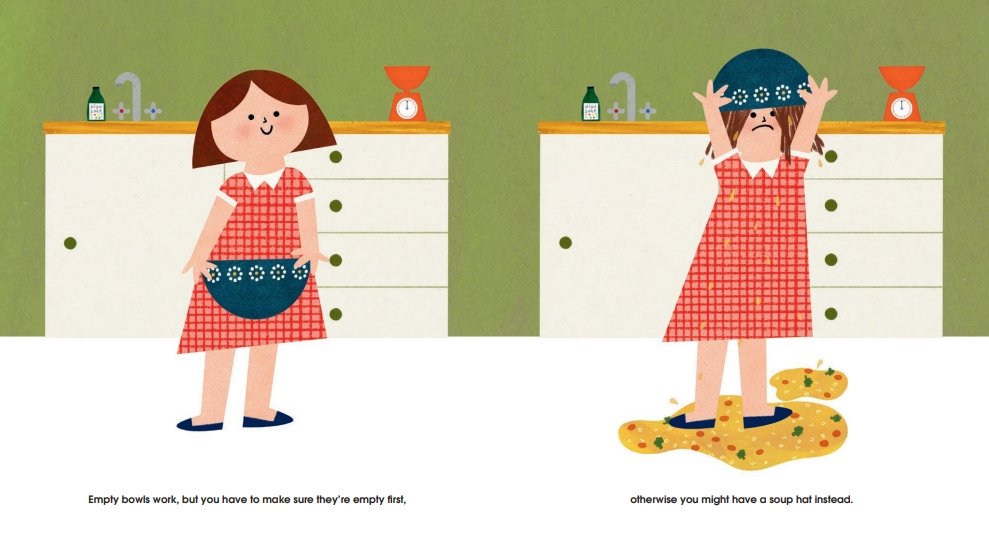 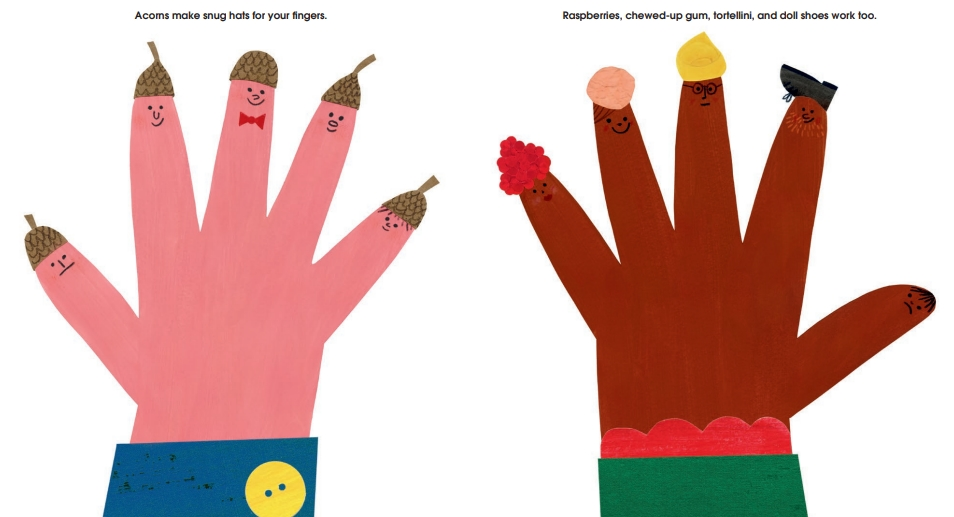 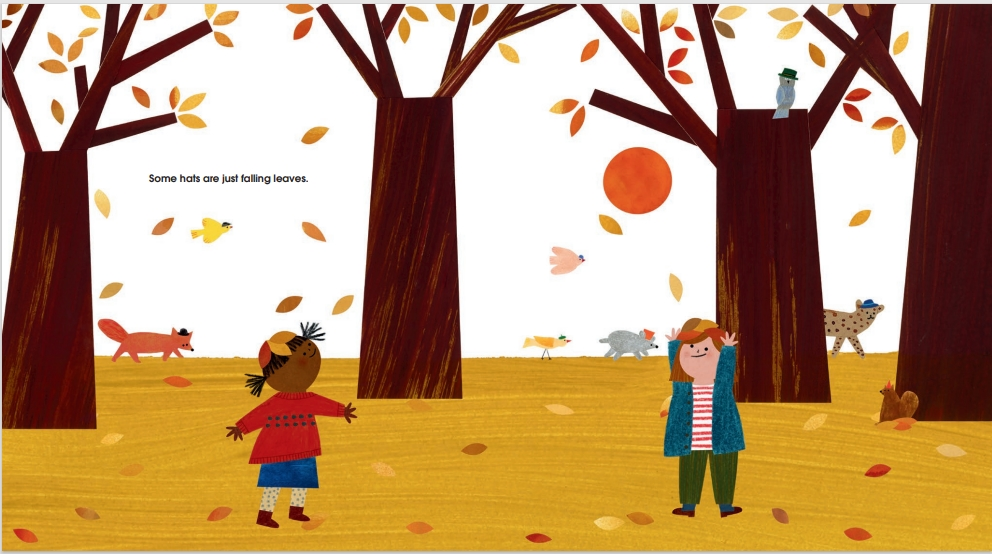 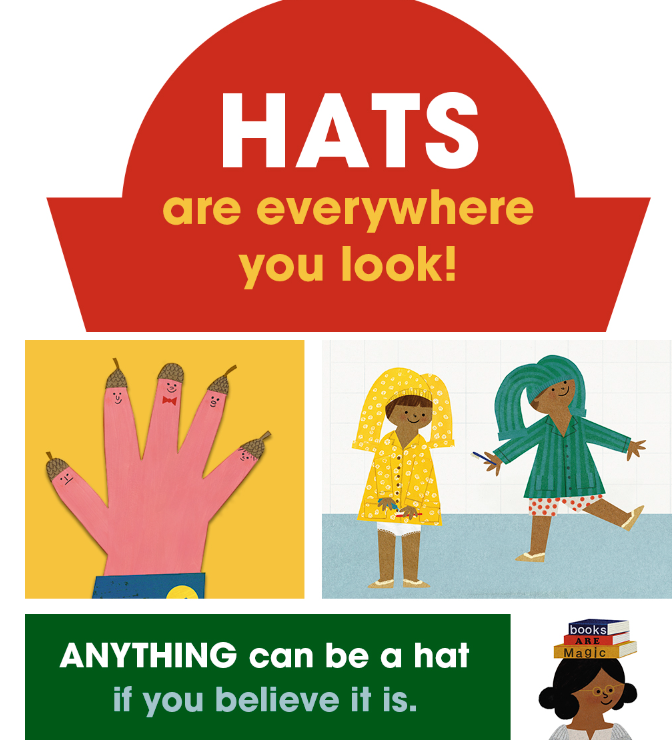 感谢您的阅读！请将反馈信息发至：版权负责人Email：Rights@nurnberg.com.cn安德鲁·纳伯格联合国际有限公司北京代表处北京市海淀区中关村大街甲59号中国人民大学文化大厦1705室, 邮编：100872电话：010-82504106,   传真：010-82504200公司网址：http://www.nurnberg.com.cn书目下载：http://www.nurnberg.com.cn/booklist_zh/list.aspx书讯浏览：http://www.nurnberg.com.cn/book/book.aspx视频推荐：http://www.nurnberg.com.cn/video/video.aspx豆瓣小站：http://site.douban.com/110577/新浪微博：安德鲁纳伯格公司的微博_微博 (weibo.com)微信订阅号：ANABJ2002